Geheime boodschapVerwondering:Stel je bent een spion en je moet een boodschap versturen naar het hoofdbureau. Deze boodschap mag zeker niet in de verkeerde handen vallen dus gaan we leren hoe je een boodschap met onzichtbare inkt kan schrijven en dit terug kunt zien.OnderzoeksvraagHoe kan je een onzichtbare boodschap terug zichtbaar maken?hypotheseMet een speciaal lichtmateriaal + stoffenCitroensapPenseelfiltreerpapierkookplaatopstelling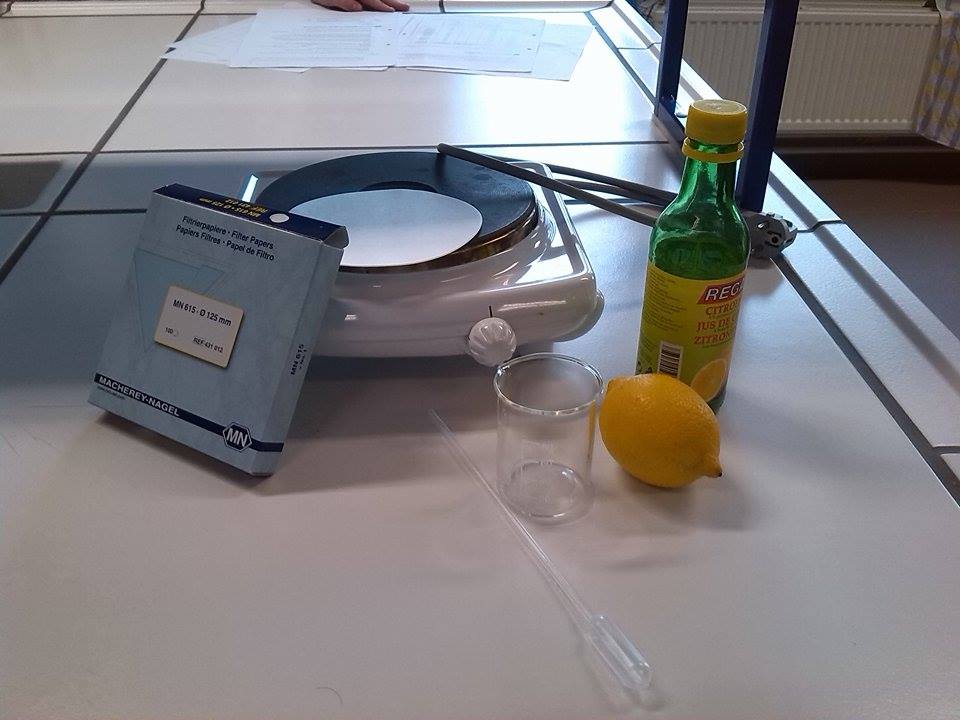 Uitvoering: Je zet de kookplaat op.Je giet wat citroensap in een potje.Je legt een filtreerpapiertje klaar.Je doopt de penseel in wat citroensap en schrijft hiermee op het filtreerpapier.Je legt het papiertje op de warme kookplaat. (kijk uit dat je je niet verbrand.)Als je een verandering ziet haal je het papiertje van de kookplaat.WaarnemingVoor: Het is papierfilter zonder tekst opTijdens: waar het citroensap is terecht gekomen begint te verkleuren.Na: je kan duidelijk zien wat je met citroensap hebt geschreven.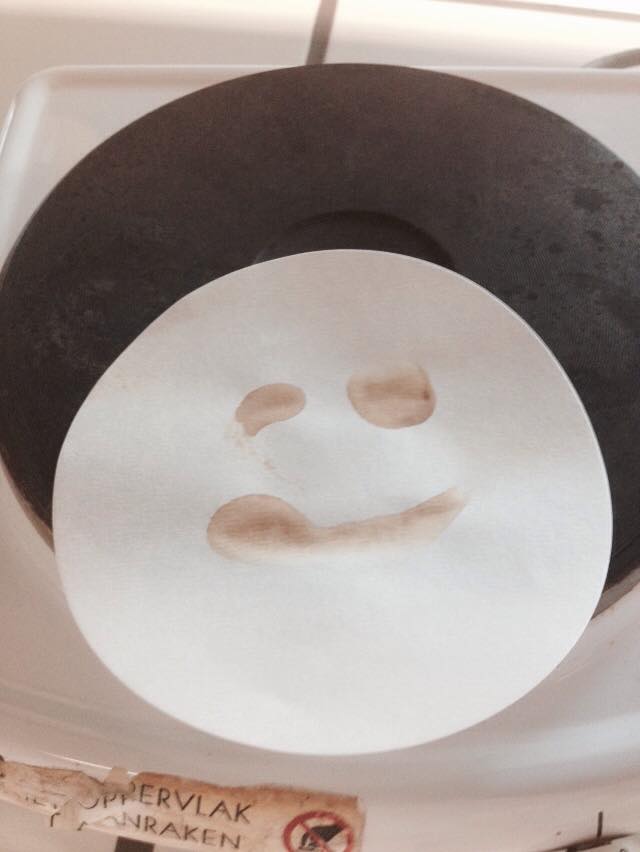 Reflectie:Het citroensap is door de warmteplaat beginnen te verkolen. Hierdoor treedt er een verkleuring op.